Vendredi 3 avril 2020Landart et dessin d’Olivia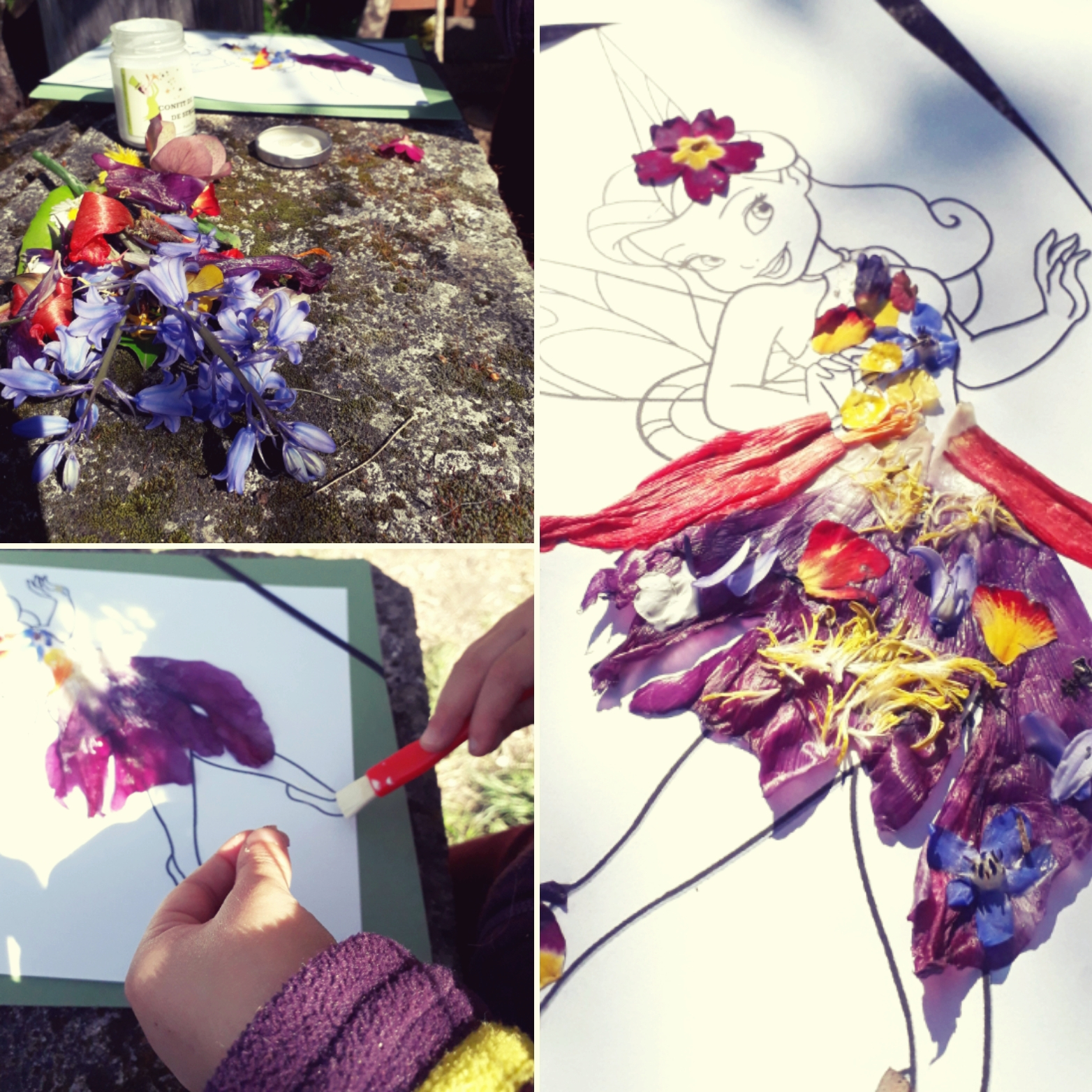 